Hot Jobs – as at 7th September 2023Those wishing to apply should approach their Work Coach for information.Upcoming EventsPre-employment courses...available to Jobcentre Plus customers living in East Sussex.If you’d like us to promote a job vacancy for your organisation, please email the job description, rate of pay, and candidate criteria to: eastsussex.ea@dwp.gov.ukKind regards, the Hastings and Bexhill Jobcentre Employer Adviser Team.Heather, Dan, Liisa and BarnyHastings and Bexhill Jobcentre areasHastings and Bexhill Jobcentre areas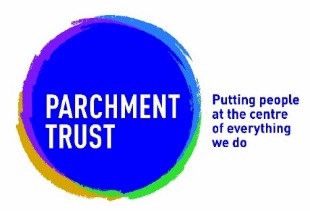 Parchment Trust seek Complex Needs Support Workers to provide a creative, high quality, individual and personalised package of support to adults with profound and multiple disabilities. 35 hours per week on a permanent basis, paid at £11 per hour. A full Driving Licence is essential.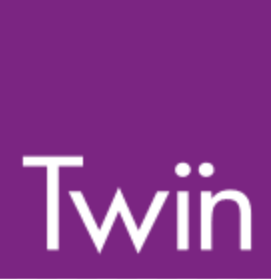 Twin Training seek full time IAG qualified ESOL tutors to deliver high quality language instruction to non-native English speakers across Surrey, East and West Sussex. Salary is £28k per annum.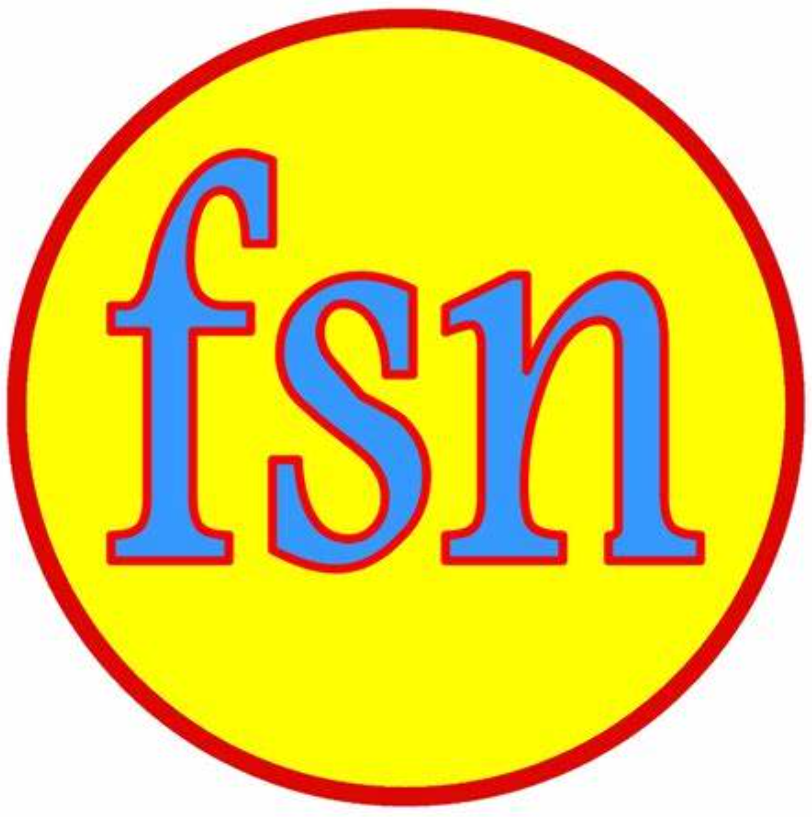 The Fellowship of St. Nicholas seek an Accommodation Lead Family Support Worker to work in their Eastbourne-based Family Hub for 25 hours per week during the term time only. The contract is on a temporary basis (41 weeks) and pays £15.507 per annum. Applicants will need to pass a DBS check. Session delivery is on a Tuesday and Thursday, 3pm - 6.30pm, with remaining working hours being office based with core hours of 9am - 3pm.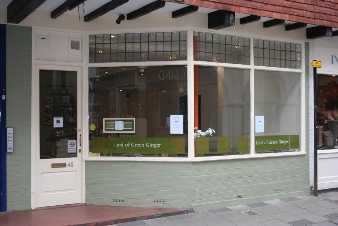 The Land of Green Ginger have vacancies for part-time Waiting Staff for their cafe in Hastings Old Town. Hours are flexible yet a minimum of 2-days/week is required. Additional hours are available. Opening hours are 8am - 5pm. £10.42/hour. Prior experience is preferred however a quick learner with a 'can-do' attitude will be considered.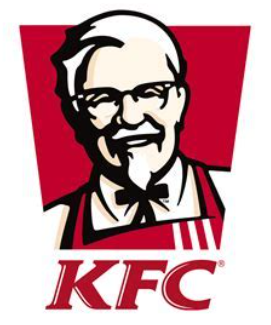 KFC in Battle Road Hastings are recruiting Team Members to work full or part time. Pay is £10.50 for those aged 18+ with a pay increase upon completion of your 6 months' probation period. Benefits include a25% KFC discount, a10% discount card for Asda, and a free on shift meal.The Fellowship of St. Nicholas are looking for an experienced and motivated Project Manager to work 30 hours per week. You will have experience of working in cross sector partnership and manage a staff team including volunteers. Some remote management and the ability to travel across 2 sites required. Salary is £27.381 per annum pro-rata.The Land of Green Ginger seek an experienced full-time Cook in their Hastings Old Town café, open 7 days a week. Expect to work at least 4-5 days per week. At least 1 weekend day is required. £10.42+ depending on experience.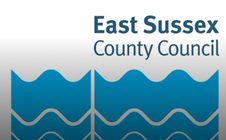 ESCC are currently recruiting Care Workers and JCR Support Workers across the county and are keen to speak with potential candidates who are genuinely eager to work in the Adult Social Care sector, who would like to do so via ESCC. Apprenticeship JCR Support Workers roles are also available, paid at £23.194 per annum.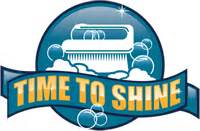 Time to Shine - a local professional domestic cleaning company that cleans high-end properties from St. Leonards all the way to Etchingham - seek Domestic Cleaners who have a valid UK Driving Licence and their own vehicle. Shifts are usually mornings, 9:15am to 2pm. Travel Allowance paid for own car use.Parchment Trust seek a full-time Project Worker for their Friary Gardeners site in Hastings to work Mon to Fri, 8am to 4pm. A full Driving Licence is essential, as is having an interest in supporting people with Autism, learning and physical disabilities. £10.80/hr.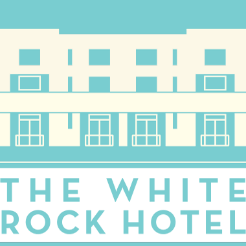 The White Rock Hotel on Hastings seafront needs a Cook to deliver their breakfast, light lunch, and dinner menus. Up to £12 per hour. Full or Part time. Personality and a willingness to work are more important than experience - so if you have limited experience don't let this put you off applying.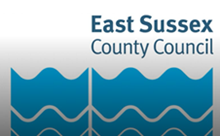 ESCC seek an Early Years Practitioner to work in the Rother area. You will have had experience working with parents across the community, helping to empower and motivate them.Two permanent posts are available. £23.620 per annum.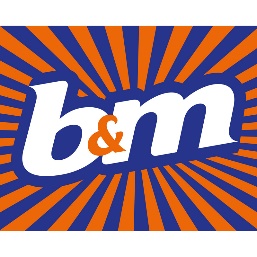 As B&M open a new store at the Sovereign Harbour Retail Park in Eastbourne, they are keen to employ Customer Service Assistants to work in a fast paced and challenging role in a busy and high energy environment. From 16 to 35 hours per week at £10.52/hr.The Fellowship of St. Nicholas seek a Qualified Nursery Practitioner for their Hastings-based Greenaway Nursery. Four roles are available, 40 hours per week. Successful applicant will be required to undertake an enhanced DBS check. Level 3 qualified £11.03 p/hr - pay award pending. Level 2 qualified £10.84 p/hr - pay award pendingHailsham Jobs Fair – Hailsham Civic Hall – 18th Sept – 10am to 12noonTV and Film Production Training – White Rock Theatre – 18th to 22nd SeptemberOnline X Care Job Fair – @JCPinSussex - #Care Jobs Fair – 2pm to 3pm – 22nd SeptemberBusiness Start-Up course – 2-days - virtual - Southern Housing – starts 25th SeptemberBuild Yourself – A practical construction/decorating course for women aged between 17 and 38 – includes an optional CSCS card - Southern Housing – Hastings - starts 27th SeptEmployer Adviser support sessions – CV assessment, RtW check, interview prep – various datesJob Club – A 2-week face-to-face programme of support – Hastings Jobcentre – various datesRetailESCG – 10 days – face-to-face – Hastings Campus – starts 18th SeptMicrosoft OfficeESCG – 5 days – face-to-face – Hastings Campus – starts 18th SeptTeaching AssistantESCG – 3 weeks – face-to-face – Eastbourne Campus – starts 18th SeptPublic SectorNCS – 2 days – virtual – starts 19th Sept – 10am to 12noon on both daysRail EngineeringESCG – 6-8 weeks – Lewes – information session 20th Sept for a 25th Sept startEssential Digital SkillsESCG – 3 weeks – Hastings – starts 26th SeptemberBuild Your Skills – confidenceESCG - 1-week - for those aged 18 to 24 years – Hastings – starts 9th OctIT CareersJBC Skills Training – 6 to 8 weeks – virtual tutor-led – various start datesLone ParentsESCG – 5 days – face-to-face – Eastbourne Campus – starts every MondayHealth & Social CareSouthern Housing – self-study – starts whenever the learner wishesHospitalitySpringboard – 5 days – virtual – starts whenever the learner wishesHGV & Plant (+Army Reservist)Amey Briggs – 3 weeks – Weston-Super-Mare (Food & Accommodation supplied) – various start dates between now and March 2024